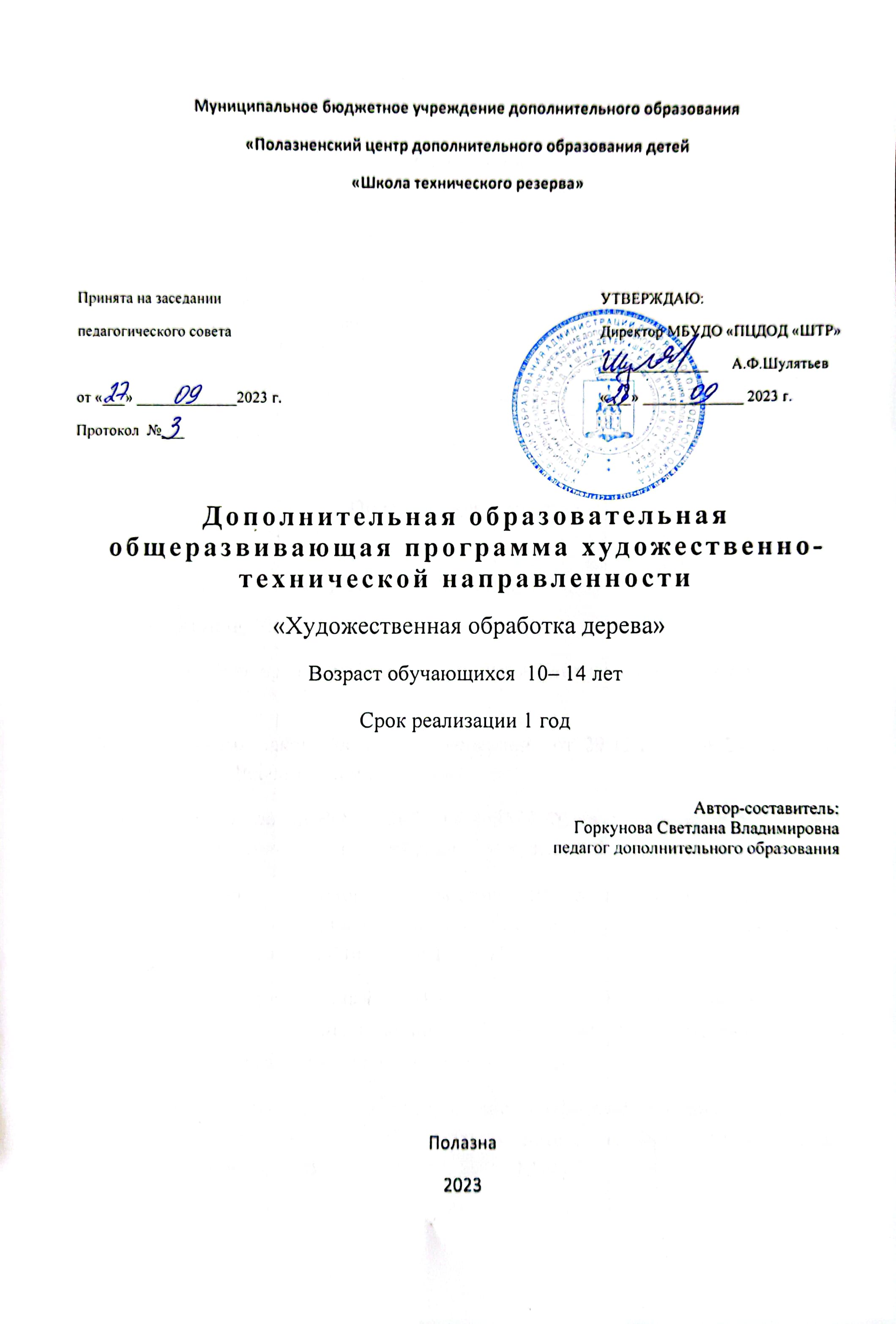 ОглавлениеПояснительная записка. Нормативно-правовые документы1. Конституция РФ. 2. Конвенция о правах ребенка, одобренная Генеральной Ассамблеей ООН 20.11 1989г. 3. Федеральный закон Российской Федерации от 29.12.2012 № 273-ФЗ «Об образовании в Российской Федерации» 4. Федеральный закон РФ от 24.07.1998 3124-Ф3 (в редакции от 21.12.2004) «Об основных гарантиях прав ребенка в Российской Федерации» 5. Постановление Главного государственного санитарного врача РФ от 03.04.2003 №27 «О введении в действие санитарно-эпидемиологических правил и нормативов СанПиН 2.4.4.1251-03» 6. Приказ Минобрнауки РФ от 29.08.2013 № 1008 «Об утверждении Порядка организации и осуществления образовательной деятельности по дополнительным общеразвивающим программам» 7. «Примерные требования к содержанию и оформлению образовательных программ дополнительного образования детей» (Письмо Министерства образования и науки РФ от 11.12.2006 № 06-1844)Процесс перемен, происходящих в современном образовании, выдвигает в качестве приоритетной проблему развития творчества, креативного мышления, способствующего формированию разносторонне-развитой личности, отличающейся неповторимостью, оригинальностью. Человек приходит в этот мир, чтобы прожить свою жизнь интересно, многогранно и плодотворно. Во многом это зависит от успешной социализации. Чем больше ребенок усвоит определенных систем знаний, норм и ценностей, тем проще будет ему функционировать в качестве полноправного члена общества. Для всестороннего развития ребѐнка необходимо развивать его умственные, физические и творческие способности. Чем раньше будут определены его интересы и склонности, и начнется творческое воспитание детей, тем лучше они разовьются в будущем. Творчество – это неотъемлемая часть многих искусств и наук. Творческое воспитание детей необходимо для того, что бы они могли быстро анализировать информацию, умели самостоятельно принимать решения и также, имели собственную точку зрения. На творческое развитие ребенка влияют: игра, живопись, литература, искусство, декоративно – прикладное творчество. В нашем мире продвинутых технологий, компьютеры заменили детям и взрослым совместные игры, чтение книг, походы на различные выставки, занятия творчеством. Это является проблемой творческого воспитания. На помощь родителям призваны придти учреждения дополнительного образования, где ребенка приобщат к различным видам творчества. Дополнительная общеобразовательная общеразвивающая программа «Художественная обработка дерева» относится к художественной направленности. Сравнительно несложные приемы изготовления поделок из бечевки, дерева, спилов, природного материала делает данное направление творчества необыкновенно привлекательным. Каждый имеет уникальную возможность выразить свои скрытые таланты, воплотить самые интересные и сложные замыслы. Новизна программы заключается в том, что ее содержание представлено различными видами трудовой деятельности и направлено на овладение обучающимися необходимыми в жизни элементарными приемами ручной работы с различными материалами по изготовлению панно, игрушек, а также предметов, полезных для школы и дома. Основные разделы программы: выжигание, поделки из спилов, выпиливание лобзиком, , изготовление сувениров из природного материала, деревянная игрушка и др. Программа предусматривает развитие у обучающихся изобразительных, художественно-конструкторских способностей, нестандартного мышления, творческой индивидуальности. Программа ориентирует обучающихся на творчество, самостоятельность в поисках композиционных решений в выборе способов приготовления поделок. Используя полученные знания, ребята создают свои изделия и конструкции, не пользуясь шаблонами. Готовые шаблоны лишают творческого начала того, кто ими пользуется, оставляя за ним право лишь на механическое исполнительство. Коллективные работы незаменимы для объединения коллектива, разработки творческих проектов, приобретения коммуникативных навыков, для естественного детского обмена опытом в атмосфере дружбы и доверия, открытости. Актуальность программы заключается в том, что декоративное искусство, художественные ремесла играют важную роль в эстетическом воспитании детей. Основу художественного ремесла составляет творческий ручной труд. Данная программа педагогически целесообразна, так как раннее приобщение детей к практической художественной деятельности способствует развитию у них творческого начала, требующего активности, самостоятельности, проявления фантазии и воображения. Практическая значимость программы состоит в развитии у обучающихся сенсомоторных навыков (тактильной, зрительной памяти, координации мелкой моторики рук), что является средством коррекции психического развития младшего школьника; создание соответствующей учебной социально-профессиональной среды для обучающихся. Приемы и навыки народно - декоративного искусства, выработанные на протяжении многих поколений, столь совершенны, что их применение позволяет достигать большой художественной выразительности простыми и лаконичными средствами. При изготовлении поделок из разных материалов дети учатся самостоятельно решать разнообразные конструкторские и технологические задачи, задачи оформления и художественной отделки изделий. Это способствует более осмысленному выбору приемов работ и развитию фантазии, доставляет им чувство радости, собственной значимости, повышает их самооценку. Программа вводит ребенка в удивительный мир творчества, с помощью таких видов художественного творчества, как выжигание, работа с деревом, конструирование, и дает возможность поверить в себя, в свои способности. Отличительные особенности программы. Структура программы предусматривает преподавание материала по «восходящей спирали», то есть периодическое возвращение к темам, техникам и технологиям на более высоком и сложном уровне. Это способствует тому, что получая первичные знания и навыки, у ребят появляется интерес, который они могут закрепить и развить в последующие года обучения. Все задания разнообразны и соответствуют по сложности детям определенного возраста. Изучение каждой темы завершается изготовлением изделия (поделки), таким образом, теоретические знания и технологические приемы подкрепляются практикой. Основные идеи программы: воспитание и обучение осуществляется "естественным путем", в процессе творческой работы. Участие педагога в создании поделок и композиций осуществляется "сквозь" ребенка, т.е. обучающийся получает от педагога ту информацию, те примеры, которые необходимы ему для осуществления собственного замысла и собственных, соответствующих возрасту, представлений о мире.Одно из условий освоения программы - стиль общения педагога с детьми на основе личностно-ориентированной модели. Программа предполагает соединение игры, труда и обучения в единое целое, что обеспечивает единое решение познавательных, практических и игровых задач (при ведущем значении последних). Все поделки функциональны: ими можно играть, их можно использовать в быту, их можно подарить друзьям и родным. С первых же занятий дети начинают понимать, что понятие "мусор" для творческого человека не существует. Любой предмет, любая случайная находка могут быть преображены им и стать художественным произведением. Особое внимание уделяется созданию в детском коллективе доброжелательной творческой обстановке, что способствует выявлению индивидуальности каждого. Программа ориентирует обучающихся на творчество, самостоятельность в поисках композиционных решений в выборе способов приготовления поделок. Используя полученные знания, учащиеся создают свои композиции, минимально прибегая к шаблонам. Коллективные работы незаменимы для объединения коллектива, приобретения детьми коммуникативных навыков, для естественного детского обмена опытом в атмосфере дружбы и доверия, открытости, развития толерантности.	 Ведущие теоретические идеи, на которых базируется программа, основаны на концепции дополнительного образования: - право человека на развитие и свободный выбор различных видов деятельности, в которых происходит личностное и профессиональное самоопределение детей и подростков; - вариативность содержания и форм организации образовательного процесса; - адаптивность к возникающим изменениям. Ключевые понятия: творчество, декоративно-прикладное искусство, конструирование и другие. Цель программы – создание условий для самореализации ребенка в творчестве, воплощения в художественной работе собственных неповторимых черт, своей индивидуальности; всестороннее интеллектуальное и эстетическое развитие детей в процессе овладение элементарными приемами техники работы с деревом и другими материалами. Задачи: Обучающие: – ознакомить воспитанников с различными материалами; их свойствами; – обучить навыкам и приемам работы с различным материалом (дерево, фанера, спилы, джут); – научить различать породы дерева; – научить владеть различными инструментами; – научить работе с трафаретами; – сформировать умения следовать устным инструкциям. Развивающие: – развивать у воспитанников любознательность через развитие внимания и наблюдательность, памяти, воображения, художественного мышления, конструкторских способностей; – развивать мускулатуру кисти руки, глазомер, остроту зрения; – развивать координацию движений рук; – развивать цветовое восприятие; – расширять и обогащать практический опыт детей; – создавать условия для саморазвития и самореализации детей. Воспитательные: - формировать потребности трудиться в одиночку, в паре, группе; – воспитывать трудолюбие; – воспитывать усидчивость, терпение, внимательность, старательность; – добиваться максимальной самостоятельности детского творчества; – формировать культуру труда и совершенствовать трудовые навыки; – расширять коммуникативные способности детей; – воспитывать эстетический вкус; – совершенствовать трудовые навыки, формировать культуру труда, учить аккуратности, умению бережно и экономно использовать материал, содержать в порядке рабочее место. Принципы отбора содержания: каждый раздел программы делится на два блока – теоретический и практический. Выбранные темы включают в себя все вопросы, касающиеся теории декоративно-прикладного искусства. Практическая деятельность по создание собственных работ обеспечат учащимся прочное усвоение и закрепление знаний, умений и навыков. В процессе занятий ребята осваивают различные методики обработки разных материалов (дерева, фанеры, природного материала и др.), участвуют в конкурсах, творческих мастерских, в групповом проектировании и мастер – классах, на которых применяют полученные знания. Основные формы и методы обучения, используемые на занятиях: объяснительно-иллюстративный, репродуктивный, частично поисковый и исследовательский, практический. Формы занятий для активизации учебно-воспитательного процесса: - совместные занятия с родителями, - участие детей в выставках.Для выполнения поставленных задач программой предусмотрены следующие основные виды занятий: выжигание, выпиливание, декоративная работа. Серьезное и уважительное отношение к труду, успехи детей в обучении изготовлению малых форм предметов, украшений, рождают в них уверенность в своих силах, формируют положительную самооценку, готовность к творческому самовыражению в любом виде труда. При организации учебно – воспитательного процесса, важная роль принадлежит вопросам, связанным с обеспечением охраны труда, технике безопасности, производственной санитарии и личной гигиены. Для проведения учебных занятий используются различные группы методов и приемов обучения: консультация, беседа, объяснение, демонстрация приемов, практическая работа и т.д. Для активизации познавательной деятельности учащихся, развития их интереса к творчеству используются разнообразные типы, формы и методы проведения занятий: – сообщение новых знаний (занятия - беседы, занятия с элементами выступлений учащихся и т.д.), – комбинированные занятия (сообщение новых знаний и практикум), – практические занятия, – обобщающие (викторины, тематические кроссворды), – игры, праздники, конкурсы, и другие. Для выполнения поставленных в программе задач помимо традиционных используются активные формы организации занятий: - ролевые и деловые игры, - взаимообучение, - практические работы, - самопрезентации.Возраст детей, участвующих в реализации программы, 10-14 лет. Оптимальное количество детей в группе для успешного освоения программы – 5-7 человек. Для разработки занятий учитываются психологические особенности каждой возрастной группы. Психологические особенности детей. Младший и средний школьный возраст является наиболее ответственным этапом школьного детства. Высокая чувствительность этого возрастного периода определяет большие потенциальные возможности разностороннего развития ребенка. Особенности возраста: дальнейшее физическое и психологическое развитие ребенка; совершенствование работы головного мозга и нервной системы; неустойчивость умственной работоспособности; ранимость ребенка; эмоциональность; развитие познавательных потребностей. Основная особенность – коренное изменение социальной ситуации развития ребенка. Он имеет теперь социально значимые обязанности, за выполнение которых получает общественную оценку. Набор на обучение свободный. Прогнозируемые результаты: Учащиеся в процессе обучения овладеют следующими знаниями и умениями: - правилами безопасности труда и личной гигиены при обработке различных материалов; - названиями, назначениями,  правилами пользования ручным инструментом для обработки дерева, фанеры и других материалов; - приемами разметки (шаблоном, линейкой, циркулем, угольником); - узнают свойства и возможности дерева, как материала для художественного творчества; - ролью декоративно-прикладного искусства в жизни человека, о некоторых народных промыслах, об истории их возникновения и развития; - основами композиции, формообразования; - изучат основные виды работ: вырезание, складывание, наклеивание, декорирование, конструирование; - способы обработки различных материалов, предусмотренных программой. Учащиеся научатся: - организовывать рабочее место и соблюдать порядок во время работы; - понимать простейшие технические рисунки, эскизы (определять название детали, материал из которого она должна быть изготовлена, форму, размеры);  и самостоятельно изготовлять изделия, предусмотренные программой (по образцу, рисунку, эскизу). - последовательно вести работу (замысел, эскиз, выбор материала и способов изготовления, готовое изделие); - создавать образ по ассоциации и воплощать образ в материале; - работать нужными инструментами и приспособлениями; - использовать знания и умения, полученные на занятиях для воплощения собственного замысла в объемах и плоскостных композициях; - творчески использовать декоративные и конструктивные свойства формы, материала, цвета для решения проектно – художественной задачи. Механизм оценивания образовательных результатов: - творческие работы обучающихся; - участие в конкурсах различного уровня. Но так как не все обучающиеся способны освоить материал программы в одинаковой степени, предполагается индивидуальный подход к практическим заданиям и оценке их выполнения. Способы определения результативности реализации программы, основные формы аттестации:  решение кроссвордов, викторина, творческая зачетная работ, собеседование, тематические и персональные выставки, зачетное изделие по заданной теме или по выбору. С целью выявления уровней обученности детей предлагается следующая градация: I уровень – репродуктивный, включающий определение знаний, умений, которые дети получают от педагога в готовом виде. По окончании реализации программы проводится отчетная выставка работ воспитанников как одна из форм текущего контроля; II уровень – репродуктивный без помощи педагога; III уровень – продуктивный; IV уровень – творческий. Педагогический контроль знаний, умений и навыков учащихся осуществляется в несколько этапов и предусматривает несколько форм: – Тестовый контроль, представляющий собой проверку репродуктивного уровня усвоения теоретических знаний с использованием решение кроссвордов, творческая зачетная работа, викторина. – Фронтальная и индивидуальная беседа. – Выполнение дифференцированных практических заданий различных уровней сложности. – Решение ситуационных задач направленное на проверку умений использовать приобретенные знания на практике. – Игровые формы. – Участие в конкурсах и выставках декоративно-прикладного творчества разного уровня, что позволяет воспитанникам адекватно оценивать уровень своего мастерства и результаты труда. Формы подведения итогов реализации программы: суммирование показателей за всѐ время обучения в творческом объединении, выполнение комплексной работы, включающей изготовление изделия по единой предложенной схеме и творческую работу по собственным эскизам с использованием различных материалов, участие в выставках, конкурсах различных уровней. Основной формой подведения итогов реализации программы является творческий отчет, состоящий из выставки работ, созданных руками детей. Организационно-педагогические условия реализации программы заключаются в том, что обучение по данной программе способствует интеллектуальному и духовному воспитанию личности ребенка, социально-культурному и профессиональному самоопределению, развитию познавательной активности и творческой самореализации учащихся. Программа построена по принципу от простого к сложному. Овладение данными технологиями требует терпения и аккуратности, а поделки - тщательности в исполнении, ведь мастерство – это всегда упорный труд и воображение. Основу обучения составляет метод тематических заданий, позволяющий органично сочетать организационный процесс восприятия детьми народных образов и практическое участие в народном творчестве. Детям дается представление о гармоничном сочетании различных видов народного творчества с окружающей средой. Программа построена на принципах: - Доступности: при изложении материала учитываются возрастные особенности детей, один и тот же материал по–разному преподается, в зависимости от возраста и субъективного опыта детей. Материал располагается от простого к сложному. - Наглядности: человек получает через органы зрения в несколько раз больше информации, чем через слух, поэтому на занятиях используются наглядные материалы, образцы.- Сознательности и активности. Режим занятий: обучение проводится 2 раза в неделю по 2часа. Количество часов – 136 часов в год. Срок реализации программы: 1 годПримечание. Обучающиеся, проявившие стойкий интерес к занятиям и показавшие хорошие способности в усвоении образовательной программы, могут быть продолжить занятия по индивидуальному учебному плану. Учебный планПредполагаемый  список изделий: изготовление разделочных досок, панно, картин, вешалок, подарков, деревянных игрушек.Учебно-тематический планКалендарный учебный графикНачало учебного года не позднее 15 сентября.Окончание учебного года – 24  мая (34 рабочие недели).В неделю учебная нагрузка на ребенка составляет:2 раза в неделю по 2 часа (всего 136 часов).Занятия в кружке проводятся в соответствии с расписанием. Продолжительность занятия составляет 2 часа (с  перерывом 5 минут).Содержание программыТема 1.Введение в декоративно-прикладное  искусство.Теория. Введение. Знакомство с художественной обработкой дерева. Знакомство с видами материалов и инструментов.  Техника безопасности, электро и пожарная безопасность при производстве художественных изделий.Тема2.  Выжигание. Теория.  Выжигательный аппарат, возможность его использования для работы. Подготовка аппарата к работе. Использование рисунка и копировальной бумаги. Освоение новых приемов выжигания. Технология основных приёмов выжигания. Технология выполнения приёмов выжигания.Практика:  Оформление рисунка красками, карандашами, фломастером. Лакирование работ. Создание проекта. Тема  3. Поделки из спилов. Практика: Подготовка изделий к декорированию. Рисунок или перевод рисунка на изделие. Отделка.Тема  4. Выпиливание лобзиком. Теория. Технология выпиливания лобзиком как разновидность оформления изделия. Особенности работы лобзиком.Практика: изготовление поделок с использованием лобзика.Тема  5. Изготовление сувениров из природного материала.Теория. Основы материаловедения по изготовлению сувениров. Свойства дерева, красок, лаков, используемых в работе. Краткая технология художественной обработки и изготовления сувениров.Практика: изготовление сувениров и поделок из природных материалов.Тема  6. Деревянная игрушка.Теория. Знакомство с различными видами и техникой изготовления деревянной игрушки. Древесина: основные свойства и пороки; характеристика пород; фанера, шпон, отделочные материалы и клеи.Практика: подготовка, изготовление и декоративная отделка готового изделия.Тема  7. Самоподготовка.Методическое обеспечениеПредставленная программа построена на принципах развивающего обучения, предполагающего формирование у детей умения самостоятельно мыслить, анализировать, обобщать, устанавливать причинно-следственные связи. Методические занятия в объединении являются комплексными. На них используются различные виды деятельности как теоретического, так и практического характера: устное изложение, рассказ, лекции, беседы, работа с наглядными пособиями т.д., наглядный (показ материалов, иллюстраций, наблюдение, показ (выполнение) педагогом, работа по образцу и др.); практический (выполнение работ по инструкционным схемам и шаблонам).Программа предполагает соединение игры, труда и обучения в единое целое, что обеспечивает единое решение познавательных, практических и игровых задач (при ведущем значении последних). Занятия проводятся в игровой форме, в их основе лежат творческая деятельность, т.е. создание оригинальных творческих работ. Методы, в основе которых лежит способ организации занятия:  словесный (устное изложение, беседа, рассказ, лекция и т.д.);  наглядный (показ материалов, иллюстраций, готовых работ);  наблюдение;  показ (выполнение педагогом), работа по образцу;  практический (выполнение работ по инструкционным схемам и шаблонам). Методы, в основе которых лежит уровень деятельности детей: – объяснительно-иллюстративный – дети воспринимают и усваивают готовую информацию; – репродуктивный – учащиеся воспроизводят полученные знания и освоенные способы деятельности; – частично-поисковый – участие детей в коллективном поиске, решение поставленной задачи совместно с педагогом; – исследовательский – самостоятельная творческая работа учащихся. Методы, в основе которых лежит форма организации деятельности учащихся на занятиях: • фронтальный – одновременная работа со всеми учащимися; • индивидуально-фронтальный – чередование индивидуальных и фронтальных форм работы; • групповой – организация работы в группах; • индивидуальный – индивидуальное выполнение заданий, решение проблем. Учебно-методическое обеспечение и техническое оснащение. Для организации качественных занятий необходимо: - наличие светлого помещения, - шкафы для хранения материалов, - для оформления выставок - стеллажи и стенды, рамки,  - наглядные и методические пособия - образцы готовых изделий, таблицы, схемы, технологические карты, презентации, - материалы (фанера, доски, ветки, бруски, копировальная бумага, проволока, бечевка, клей ПВА, лак, краски акварельные и гуашевые, и др.), - инструменты (ножницы, кисти, баночки для воды и клея, тряпочки для вытирания рук и кистей, клеенки для столов, дощечки для работы и др.), - наглядные пособия: готовые изделия, щаблоны, фотографии, трафареты.Материально-технические условияУчебные места, оборудование в соответствии с направленностью занятий.Техническое оборудование помещения:-столы (верстаки)-табуреты-вентиляцияИнструменты:-выжигательные приборы-ручные лобзики-напильники-ножовкиИзмерительный и раздаточный инструмент:-линейка-угольник-рулетка-карандаш-циркульРасходные материалы:-доски-фанера-спилы.Список литературы1. Основная литература 1. Бородулин В. А. Художественная обработка дерева. - М.: Просвещение, 1988.2. Карабанов И. А. Технология обработки древесины 5 - 9. - М.: Просвещение, 19953. Рихвк Э. В. Обработка древесины в школьных мастерских. - М.: Просвещение, 1984.4. Тымкив Б. М. Программа профессионального обучения учащихся VIII - IX классов средней образовательной школы. Профиль - художественная обработка дерева. - М.: Просвещение, 1989.5. Шемуратов Ф. А. Выпиливание лобзиком. - М.: Легпромбытиздат, 1992.6. Э.К. Гульянц «Учите детей мастерству».Интернет-ресурсы:www.sdelay.tvwww.ruki-zolotye.ru1. Выпиливание лобзиком. /Сост. Рыженко В. И./ - М.: Траст пресс, 1999.2. Костина Л.А. Выпиливание лобзиком. Выпуск 1. М. «Народное творчество 20043.В.Гришин «Вырезаем, выпиливаем, вытачиваем из дерева4.Мастер «Золотые руки». Работа по  деревуИнтернет-ресурсы:www.pinterest.ruis-dereva-svoimi-rukami.ruwww.tvoiraskraski.ruwww.rukodelieinfo.ru1Пояснительная записка22Прогнозируемые результаты73Механизм оценивания84Организационно-педагогические условия95Учебный план106Учебно-тематический план107Календарный учебный график118Содержание программы119Методическое обеспечение1210Материально-технические условия1411Список литературы15№Перечень модулей, темТеорияПрактикаСамоподготовкаВсего1Раздел 1.Введение в декоративно-прикладное  искусство.20022Раздел 2. Выжигание.2100123Раздел 3. Поделки из спилов26084Раздел 4. Выпиливание лобзиком.26085Раздел 5. Изготовление сувениров из природного материала.2300326Раздел 6. Деревянная игрушка.2220247Раздел 7. Работа над проектами.0302050Всего1210420136№Перечень модулей, темВсегоТеорияПрактикаРабота над проектамиРаздел 1.Введение в декоративно-прикладное  искусство.Раздел 1.Введение в декоративно-прикладное  искусство.Раздел 1.Введение в декоративно-прикладное  искусство.Раздел 1.Введение в декоративно-прикладное  искусство.Раздел 1.Введение в декоративно-прикладное  искусство.Раздел 1.Введение в декоративно-прикладное  искусство.1Вводное занятие. История декоративно-прикладного искусства. Инструктаж по технике безопасности при работе с инструментами и материалами. Материалы и инструменты.2200Раздел 2. Выжигание.Раздел 2. Выжигание.Раздел 2. Выжигание.Раздел 2. Выжигание.Раздел 2. Выжигание.Раздел 2. Выжигание.1221002Форма промежуточной аттестацииФорма промежуточной аттестацииВыставка творческих работВыставка творческих работВыставка творческих работВыставка творческих работРаздел 3. Поделки из спиловРаздел 3. Поделки из спиловРаздел 3. Поделки из спиловРаздел 3. Поделки из спиловРаздел 3. Поделки из спиловРаздел 3. Поделки из спилов38260Форма промежуточной аттестацииФорма промежуточной аттестацииВыставка творческих работВыставка творческих работВыставка творческих работВыставка творческих работРаздел 4. Выпиливание лобзиком.Раздел 4. Выпиливание лобзиком.Раздел 4. Выпиливание лобзиком.Раздел 4. Выпиливание лобзиком.Раздел 4. Выпиливание лобзиком.Раздел 4. Выпиливание лобзиком.82604Форма промежуточной аттестацииФорма промежуточной аттестацииВыставка творческих работВыставка творческих работВыставка творческих работВыставка творческих работРаздел 5. Изготовление сувениров из природного материала.Раздел 5. Изготовление сувениров из природного материала.Раздел 5. Изготовление сувениров из природного материала.Раздел 5. Изготовление сувениров из природного материала.Раздел 5. Изготовление сувениров из природного материала.Раздел 5. Изготовление сувениров из природного материала.3223005Форма промежуточной аттестацииФорма промежуточной аттестацииВыставка творческих работВыставка творческих работВыставка творческих работВыставка творческих работРаздел 6. Деревянная игрушка.Раздел 6. Деревянная игрушка.Раздел 6. Деревянная игрушка.Раздел 6. Деревянная игрушка.Раздел 6. Деревянная игрушка.Раздел 6. Деревянная игрушка.2422206Форма промежуточной аттестацииФорма промежуточной аттестацииВыставка творческих работВыставка творческих работВыставка творческих работВыставка творческих работРаздел 7. Работа над проектами.Раздел 7. Работа над проектами.Раздел 7. Работа над проектами.Раздел 7. Работа над проектами.Раздел 7. Работа над проектами.Раздел 7. Работа над проектами.75003020Форма промежуточной и итоговой аттестацииФорма промежуточной и итоговой аттестацииВыставка творческих работВыставка творческих работВыставка творческих работВыставка творческих работВсего1361210420